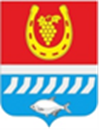 РОССИЙСКАЯ ФЕДЕРАЦИЯРОСТОВСКАЯ ОБЛАСТЬМУНИЦИПАЛЬНОЕ ОБРАЗОВАНИЕ «ЦИМЛЯНСКИЙ РАЙОН»КОНТРОЛЬНО-СЧЕТНАЯ ПАЛАТА ЦИМЛЯНСКОГО РАЙОНАОТЧЁТо деятельности Контрольно-счётной палаты Цимлянского района за 2020 годг. Цимлянск2021 годСодержаниеОтчет о деятельности Контрольно-счетной палаты Цимлянского района за 2020 годОтчет о деятельности Контрольно-счетной палаты Цимлянского района (далее Палата) за 2020 год подготовлен в соответствии со статьей 19 Федерального закона от 07.02.2011 № 6-ФЗ «Об общих принципах организации и деятельности контрольно-счетных органов субъектов Российской Федерации и муниципальных образований», статьи 21 Положения о Контрольно-счетной палате Цимлянского района, утвержденного решением Собрания депутатов Цимлянского района от 12.11.2019 № 240 и стандартом внешнего муниципального финансового контроля «Порядок подготовки отчета о работе Контрольно-счетной палаты Цимлянского района».Согласно статье 21 Положения о Контрольно-счетной палате Цимлянского района, Палата является постоянно действующим органом внешнего муниципального финансового контроля, образованным Собранием депутатов Цимлянского района с правами юридического лица.Контрольно-счетная палата обладает организационной и функциональной независимостью и осуществляет свою деятельность самостоятельно.Контрольно-счетная Палата подотчетна Собранию депутатов Цимлянского района.Структура и штатная численность Контрольно-счетной палаты утверждены решением Собрания депутатов Цимлянского района от 19.02.2020 № 273 «Об утверждении штатной численности и структуры Контрольно-счетной палаты Цимлянского района» в количестве 3 штатных единиц.Общие итоги деятельности Контрольно-счетной палаты.В числе основных задач Контрольно-счетной палаты в 2020 году – осуществление предварительного, оперативного и последующего контроля за формированием и исполнением бюджета Цимлянского района, проведение финансово-экономической экспертизы проектов нормативных правовых актов, касающихся расходных обязательств Цимлянского района, использования муниципального имущества, исполнение муниципальных программ, эффективное (результативное) использование бюджетных средств и муниципального имущества.Деятельность Контрольно-счетной палаты Цимлянского района по реализации возложенных на нее полномочий по осуществлению внешнего муниципального финансового контроля в 2020 году осуществлялась в соответствии с планом работы Палаты, утвержденным приказом от 15.05.2020 № 16-од, по следующим направлениям: контрольные мероприятия, экспертно-аналитические мероприятия, информационная и иная деятельность. План работы на 2020 год выполнен в полном объеме и в установленные сроки.На основании требований федерального законодательства и Положения о Контрольно-счетной палате Цимлянского района перечисленные направления осуществлялись в 2020 году, в соответствии с разработанными Контрольно-счетной палатой стандартами внешнего муниципального финансового контроля и стандартом, касающимся организации деятельности.Применение стандартов в деятельности Контрольно-счетной палаты направлено на исполнение требований действующего законодательства и установление единых подходов, правил и процедур в процессе работы как по основным видам деятельности – проведение контрольных и экспертно-аналитических мероприятий, так и при организации деятельности Палаты – при планировании и осуществлении работы, связанной с подготовкой годового отчета о работе Контрольно-счетной палаты.Всего за 2-й, 3-й и 4-й квартал 2020 года Контрольно-счетной палатой проведено 39 мероприятий, в том числе 6 контрольных и 33 экспертно-аналитических мероприятия, составлено 39 актов и заключений.Из общего числа проведенных контрольных и экспертно-аналитических мероприятий тематика была обусловлена требованиями действующего законодательства в части реализации полномочий по экспертизе проектов решений о бюджете Цимлянского района и внешней проверке годового отчета об исполнении бюджета Цимлянского района.В ходе контрольных мероприятий выявлены нарушения и недостатки в финансово-бюджетной сфере, общий объем которых в денежном эквиваленте оценивается на сумму 243,7 тыс. руб., из них были классифицированы как нарушения, допущенные при формировании и исполнении бюджета, – 227,4 тыс. руб. Нарушения ведения бухгалтерского учета, составления и представления бухгалтерской (финансовой) отчетности сложились в сумме 16,3 тыс. руб., нарушения при осуществлении муниципальных закупок – 0.По результатам проведенных в 2020 году контрольных мероприятий, в целях принятия надлежащих мер и устранения выявленных нарушений и недостатков, направлено 2 представления в адрес руководителей проверенных учреждений Цимлянского района (Отдел культуры Администрации Цимлянского района и МБУЗ «ЦРБ» Цимлянского района).О результатах контрольных и экспертно-аналитических мероприятий Контрольно-счетная палата информировала председателя Собрания депутатов-главу Цимлянского района и главу Администрации Цимлянского района.В направленных материалах отражались как результаты проведенных мероприятий, так и предложения по устранению выявленных нарушений, а также предлагались меры, реализация которых направлена на недопущение нарушения в дальнейшем.Важным направлением деятельности Контрольно-счетной палаты являлся контроль за устранением нарушений и недостатков, выявленных в ходе проведения контрольных и экспертно-аналитических мероприятий, предотвращения их в будущем.В Контрольно-счетной палате Цимлянского района проанализированы поступившие во втором, третьем и четвертом кварталах текущего года ответы на представления и отчеты о мерах, принятых по устранению нарушений, выявленных в ходе проверок.В ходе контроля за устранением нарушений Палата добивалась максимального исполнения своих представлений, которые снимались с контроля только после принятия всех возможных мер. На момент подготовки настоящего отчета исполнены все представления.2. Результаты контрольных мероприятий и принятые по ним меры.В 2020 году Контрольно-счетной палатой проведено 4 контрольных мероприятия.	2.1. Проверка соблюдения условий, целей и порядка предоставления субсидий за счет средств местного бюджета, предоставленных в 2019 году в рамках муниципальной программы Цимлянского района «Обеспечение качественными жилищно-коммунальными услугами населения Цимлянского района».В результате проведенной проверки установлено, что программа содержит комплекс планируемых мероприятий, взаимоувязанных по задачам, срокам осуществления, в целях обеспечения наиболее эффективного достижения целей Стратегии социально-экономического развития Цимлянского района. Средства, направленные на реализацию мероприятий программы, израсходованы в соответствии с поставленными целями и задачами. Установлено, что в целом, обеспечено соблюдение регламентированных процедур бюджетного процесса. Осуществление бюджетных расходов, учет операций с бюджетными средствами, составление бюджетной отчетности соответствуют действующему законодательству. Фактов нецелевого использования бюджетных средств не установлено.Закупки товаров, работ и услуг производились на основании государственных контрактов и договоров, заключенных в соответствии с действующим законодательством. Проверкой выполнения условий заключенных контрактов по срокам и полноте поставки нарушений не установлено.Вместе с тем проведенный проверкой анализ эффективности Программы показал, что степень реализации основных мероприятий (за счет средств бюджетов всех уровней) характеризуется низким уровнем реализации Программы по степени реализации основных мероприятий.2.2. Проверка фактического исполнения сметных назначений собственных расходов отдела культуры Администрации Цимлянского района за 2019 год и истекший период 2020 года.В ходе проверки Контрольно-счетной палаты выявлено, что табель учета рабочего времени, записка-расчет об исчислении среднего заработка при предоставлении отпуска, увольнении и других случаях, акт о списании материальных запасов, приходный ордер на приемку материальных ценностей (нефинансовых активов) не соответствуют требованиям приказа Минфина № 52н.Кроме того, в расчетных ведомостях данные за январь-декабрь 2020 года не соответствуют данным Журнала операций №6 «Расчеты по оплате труда, денежному довольствию и стипендиям» за январь-июнь на общую на сумму 3,5 тыс. руб.Установлено, что на 01.01.2020 года допущено искажение бюджетной отчетности по счету «Расчеты по заработной плате» на общую сумму 16,3 тыс. руб.Так же за 2020 год расходы по компенсации питания спортсменов отражены не по соответствующей подстатье классификации операций сектора государственного управления на общую сумму 22,5 тыс. руб.Выявлено, что за период с 28.01.2020 года по 01.07.2020 необоснованно использовалась электронно-цифровая подпись.В 2020 году отпускные расходы заведующему отделом культуры были выплачены с нарушением срока, и необоснованно выплачены отпускные выплаты главному специалисту по физической культуре и спорту и ведущему специалисту отдела культуры на общую сумму 0,4 тыс. руб.В настоящее время все выявленные Палатой нарушения в отделе культуры устранены, а представление, направленное в ходе проверки в адрес отдела культуры Администрации Цимлянского района исполнено в полном объеме и снято с контроля. 2.3. Проверка фактического исполнения сметных назначений собственных расходов МБУЗ «ЦРБ» Цимлянского района за 2019 год и истекший период 2020 года.Установлено, что с 15.05.2020 года по настоящее время, главный бухгалтер, в период листка нетрудоспособности по беременности и родам, подписывал бухгалтерские документы, кроме того, заместитель главного бухгалтера, исполняющий обязанности главного бухгалтера по приказу, необоснованно использовал электронно-цифровую подпись главного бухгалтера.Кроме того, отчет о выполнении муниципального задания МБУЗ «ЦРБ» Цимлянского района за проверяемый период на момент проверки не размещен на официальном сайте в информационно-телекоммуникационной сети «Интернет».Установлено, что акт о списании материальных запасов, накладная на внутреннее перемещение объектов нефинансовых активов, бухгалтерская справка и требование-накладная не соответствуют требованиям приказа Минфина № 52н.Выявлено, что по муниципальному контракту были необоснованно оплачены работы по реконструкции зданий и сооружений (усиление и замена существующих конструкций, разборка и возведение отдельных конструктивных элементов лифта МБУЗ «ЦРБ» Цимлянского района Ростовской области) на сумму 201,0 тыс. руб.А также, в первичных документах отсутствуют подписи должностных лиц учреждения, что свидетельствует о фактах неправильного ведения журнала операций расчетов с поставщиками и подрядчиками.В настоящее время, все выявленные Палатой нарушения в МБУЗ «ЦРБ», а представление, направленное в ходе проверки в адрес МБУЗ «ЦРБ» исполнено в полном объеме и снято с контроля. 2.4. Проверка целевого и эффективного использования бюджетных средств, направленных на реализацию муниципальной программы Цимлянского района «Защита населения и территории от чрезвычайных ситуаций, обеспечение пожарной безопасности и безопасности людей на водных объектах» за 2019 год и истекший период 2020 года. Проверкой выявлены следующие нарушения и недостатки: в 2019 году объем ассигнований местного бюджета в части распределения по подпрограммам,  муниципальной программы, утвержденной постановлением Администрации Цимлянского района от 17.12.2018 № 945 «Об утверждении муниципальной программы Цимлянского района «Защита населения и территорий от чрезвычайных ситуаций, обеспечение пожарной безопасности и безопасности людей на водных объектах» в нарушение п.2 статьи 179 Бюджетного кодекса Российской Федерации и п. 4.1 постановления Администрации Цимлянского района от 18.10.2018 № 747 «О внесении изменений в постановление Администрации Цимлянского района от 01.03.2018 № 101 «Об утверждении Порядка разработки, реализации и оценки эффективности муниципальных программ Цимлянского района» не соответствует объему ассигнований, утвержденному решением Собрания депутатов Цимлянского района от 25.12.2018 №180.Кроме того, в нарушение п.2 статьи 179 Бюджетного кодекса Российской Федерации и п. 4.4 постановления Администрации Цимлянского района от 18.10.2018 № 747 «О внесении изменений в постановление Администрации Цимлянского района от 01.03.2018 № 101 «Об утверждении Порядка разработки, реализации и оценки эффективности муниципальных программ Цимлянского района» в течение 2019 в программу изменения не вносились.Также в 2020 году объем ассигнований местного бюджета, утвержденный постановлением Администрации Цимлянского района от 07.07.2020 года № 469 «О внесении изменений в постановление Администрации Цимлянского района от 17.12.2018 № 945 «Об утверждении муниципальной программы Цимлянского района «Защита населения и территорий от чрезвычайных ситуаций, обеспечение пожарной безопасности и безопасности людей на водных объектах» в нарушение п.2 статьи 179 Бюджетного Кодекса Российской Федерации и п. 4.1 постановления Администрации Цимлянского района от 18.10.2018 № 747 «О внесении изменений в постановление Администрации Цимлянского района от 01.03.2018 № 101 «Об утверждении Порядка разработки, реализации и оценки эффективности муниципальных программ Цимлянского района» не соответствует объему ассигнований, утвержденному решением Собрания депутатов Цимлянского района от 19.12.2019 № 248.Кроме того, в нарушение п.2 статьи 179 Бюджетного кодекса Российской Федерации и п. 4.4 постановления Администрации Цимлянского района от 18.10.2018 № 747 «О внесении изменений в постановление Администрации Цимлянского района от 01.03.2018 № 101 «Об утверждении Порядка разработки, реализации и оценки эффективности муниципальных программ Цимлянского района» в течение 2020 изменения в программу не вносились.	Закупки товаров, работ и услуг производились на основании государственных контрактов и договоров, заключенных в соответствии с действующим законодательством. Проверкой выполнения условий заключенных контрактов по срокам и полноте поставки нарушений не установлено.По рекомендациям Палаты с ответственным исполнителем муниципальной программы «Защита населения и территории от чрезвычайных ситуаций, обеспечение пожарной безопасности и безопасности людей на водных объектах» проведена беседа о необходимости внесений изменений в программу в соответствие с решениями Собрания депутатов Цимлянского района на текущий финансовый год и на плановый период 2021-2022 года.2.5. Внешние проверки годовой бюджетной отчетности главных распорядителей бюджетных средств за 2019 год.2.5.1. Внешняя проверка бюджетной отчетности главных распорядителей бюджетных средств Цимлянского района, за 2019 год. Контрольные мероприятия осуществлялись на основе разработанного и утвержденного Палатой плана работы и стандарта внешнего муниципального финансового контроля «Внешняя проверка годового отчета об исполнении бюджета Цимлянского района» по следующим главным распорядителям бюджетных средств:– Администрация Цимлянского района;– Финансовый отдел Администрации Цимлянского района;– Отдел культуры Цимлянского района;– Отдел образования Цимлянского района;– Управление социальной защиты населения муниципального образования Цимлянский район.Годовая бюджетная отчетность главных распорядителей средств бюджета, представленная в Палату, в основном, составлена в соответствии с требованиями Инструкции о порядке составления и представления годовой, квартальной и месячной отчетности об исполнении бюджетов бюджетной системы Российской Федерации, утвержденной приказом Министерства финансов Российской Федерации от 28.12.2010 № 191н.2.5.2. Внешняя проверка отчета об исполнении бюджета Цимлянского района за 2019 год.Контрольное мероприятие показало, что бюджет Цимлянского района исполнен в соответствии с решением Собрания депутатов Цимлянского района от 25.12.2018 № 180 «О бюджете Цимлянского района на 2019 год и на плановый период 2020 и 2021 годов», в первоначальное решение 7 раз вносились изменения.Исполнение бюджета района в отчетном году осуществлялось в сложившихся непростых макроэкономических и геополитических условиях.Особенностью исполнения бюджета района в 2019 году, являлся режим экономного расходования средств по всем направлениям финансирования расходных обязательств.Годовая отчетность об исполнении бюджета Цимлянского района представлена в Министерство финансов Ростовской области в установленный срок. Отчет об исполнении бюджета Цимлянского района за 2019 год, годовая отчетность главных бюджетных распорядителей составлена в соответствии с требованиями действующего законодательства и позволяют сделать вывод о достоверности бюджетной отчетности, как носителя информации о финансовой деятельности главных распорядителей бюджетных средств. Общая сумма расходов бюджета за 2019 год больше, чем в 2018 году на 4,1%. Плановые показатели по расходам в целом выполнены на 88,5% к уточненному плану.При запланированном дефиците бюджета в сумме 4 579,9 тыс. руб., он фактически составил 6 450,2 тыс. руб., что объясняется недовыполнением плана по доходной части бюджета и неосуществлением запланированных расходов по отдельным главным распорядителям бюджетных средств. Наибольший удельный вес в расходах бюджета района в 2019 году составили следующие направления: образование – 47,7%; социальная политика – 28,2%; культура и кинематография – 6,3%.Вместе с тем, Контрольно-счетная палата отмечает, что программно-целевой метод используется в недостаточной степени, т.к. расходы на программные мероприятия исполнены на 93,1% от плана.Анализ исполнения целевых программ установил значительное количество внесенных в них изменений (в ряде случаях до 7 раз за финансовый год), что свидетельствует о недостатках планирования программных мероприятий, их слабом финансово-экономическом обосновании для достижения запланированных результатов.Анализ результатов внешних проверок показал, что представленная в Палату бюджетная отчетность в целом соответствует требованиям бюджетного законодательства и утвержденному порядку составления и представления годовой, квартальной и месячной отчетности об исполнении бюджетов бюджетной системы Российской Федерации.3. Результаты экспертно-аналитических мероприятий.В соответствии со статьей 8 Положения о Контрольно-счетной палате Цимлянского района и в рамках возложенных полномочий, в 2020 году проводился Анализ исполнения бюджета Цимлянского района за 1 полугодие и 9 месяцев2020 года, а также Мониторинг муниципальных программ за 1 полугодие и 9 месяцев 2020 года. В рамках предварительного контроля правовых актов в соответствии со статьей 157 Бюджетного кодекса Российской Федерации, статьей 8 Положения о Контрольно-счетной палате Цимлянского района и стандартом внешнего муниципального финансового контроля «Проверка исполнения муниципальных программ» в отчетном году специалистами Палаты проведена финансово-экономическая экспертиза 33 проектов постановлений о внесении изменений в действующие в 2020 году муниципальные программы. По результатам экспертизы Палатой было подготовлено 33 заключения, 32 из которых свидетельствовали об отсутствии замечаний и предложений к представленному проекту, в 1-м Палатой было выражено мнение о необходимости рассмотрения замечаний и предложений, изложенных в заключении, и внесении соответствующих изменений в проект.По итогам работы, проведенной разработчиками программ, все предложенные к финансово-экономической экспертизе проекты получили положительные заключения. В соответствии со статьей 264.4 Бюджетного кодекса Российской Федерации Палатой проведена экспертиза проекта решения Собрания депутатов Цимлянского района «Об отчете об исполнении бюджета Цимлянского района за 2019 год», в ходе которой достоверность отчета об исполнении бюджета была подтверждена. По результатам экспертизы подготовлено экспертное заключение Контрольно-счетной палаты с рекомендациями Собранию депутатов Цимлянского района утвердить отчет об исполнении бюджета за 2019 год. В рамках предварительного контроля была проведена экспертиза проекта решения Собрания депутатов Цимлянского района «О бюджете Цимлянского района на 2021 год и на плановый период 2022 и 2023 годов» и подготовлено заключение, в котором проект решения рекомендован к рассмотрению на заседании Собрания депутатов Цимлянского района. Принимая во внимание важность стандартизации деятельности контрольно-счетных органов, в 2020 году в рамках работы по методологическому обеспечению Палатой разработано 14 новых стандарта внешнего муниципального финансового контроля: «Финансово-экономическая экспертиза проекта муниципальной программы Цимлянского района», «Подготовка отчета о деятельности Контрольно-счетной палаты Цимлянского района» и «Порядок составления и направления в суд протоколов об административных правонарушениях должностными лицами Контрольно-счетной палаты Цимлянского района» и т.д.В 2020 году заключено Соглашение о сотрудничестве Контрольно-счетной палаты Ростовской области и Контрольно-счетной палаты Цимлянского района. В рамках заключенного соглашения осуществляется обмен необходимой информацией. В 2020 году председатель Контрольно-счетной палаты Н.Л. Деревянко принимала участие в заседаниях постоянной комиссии Собрания депутатов Цимлянского района (по бюджету, налогам и собственности), заседаниях Собрания депутатов Цимлянского района. В соответствии с требованиями законодательства Российской Федерации об обеспечении доступа к информации о деятельности органов местного самоуправления, контрольно-счетных органов информация о деятельности Палаты оперативно размещается на официальном сайте Администрации Цимлянского района в информационно-телекоммуникационной сети «Интернет» (раздел «Контрольно-счетная палата»). Кроме того, план работы на очередной год, годовые отчеты о деятельности Палаты публикуются в приложении к газете «Придонье». Информация о результатах проведенных контрольных и экспертно-аналитических мероприятий ежеквартально направлялась председателю Собрания депутатов -главе Цимлянского района и главе Администрации Цимлянского района. 4. Методологическая информационная и иная деятельность.Контрольно-счетной палатой в ходе своей деятельности в 2020 году издано 41 приказ по основной деятельности и 20 приказов по личному составу.В отчетном году Контрольно-счетная Палата строила свою работу в соответствии с положениями Федерального закона от 7 февраля 2011 года 
№ 6-ФЗ «Об общих принципах организации и деятельности контрольно-счетных органов субъектов Российской Федерации и муниципальных образований», который предполагает стандартизацию деятельности органов внешнего финансового контроля.В рамках реализации мероприятий по противодействию коррупции Контрольно-счетной палатой разработан и утвержден План мероприятий по противодействию коррупции в Контрольно-счетной палате Цимлянского района на 2020-2021 годы, предусматривающий проведение конкретных мероприятий по противодействию коррупции с учетом особенностей деятельности Палаты (муниципальными служащими: поданы сведения о доходах, расходах, об имуществе и обязательствах имущественного характера муниципальных служащих Контрольно-счетной палаты Цимлянского района и членов их семей за период с 01 января по 31 декабря 2019 года; изучены и используются в работе методические рекомендации по вопросам организации антикоррупционной работы в субъектах Российской Федерации и муниципальных образованиях в отношении лиц, замещающих муниципальные должности, и муниципальных служащих).В 2020 году отсутствовали факты обращения в целях склонения муниципальных служащих к совершению коррупционных правонарушений и ситуации конфликта интересов на муниципальной службе.Организация работы Контрольно-счетной палаты базируется на постоянном повышении уровня профессиональных знаний сотрудников. В отчетном периоде проводилась работа, направленная на повышение профессиональной компетентности муниципальных служащих Палаты и обеспечение условий для улучшения результативности их профессиональной служебной деятельности. В 2020 году муниципальные служащие Контрольно-счетной палаты повысили квалификацию по учебной программе «Контрактная система в сфере закупок товаров, работ и услуг. Управление государственными и муниципальными закупками». Одновременно с этим, в рамках реализации гражданами Российской Федерации закрепленного за ними Конституцией Российской Федерации права на обращение в государственные органы и органы местного самоуправления, и в соответствии со статьей 13 Федерального закона от 02.05.2006 59-ФЗ «О порядке рассмотрения обращений граждан Российской Федерации», Контрольно-счетная палата уполномочена вести работу с обращениями граждан, определен ежеквартальный личный прием граждан.Информация о времени личного приема граждан размещена на официальном сайте Администрации Цимлянского района в разделе «Контрольно-счетная палата Цимлянского района».В 2020 году обращений граждан Российской Федерации в Контрольно-счетную палату по вопросам, отнесенным к компетенции Контрольно-счетной палаты, не поступало.5. Основные задачи на 2021 год.Контрольно-счетной палатой в качестве приоритетных направлений деятельности на текущий год определены: - профилактика возможных нарушений и неэффективных затрат посредством проведения финансово-экономической экспертизы муниципальных программ и изменений в них;- муниципальных правовых актов Цимлянского района; - анализ текущего исполнения бюджета района; - контроль за соответствием принимаемых муниципальным образованием финансовых обязательств полномочиям предоставленным федеральным законодательством; - контроль за полнотой и своевременностью принятия мер к устранению нарушений и недостатков, выявленных в ходе контрольных и экспертно-аналитических мероприятий, ряд других направлений. План работы на 2021 год сформирован в соответствии с полномочиями Палаты, закрепленными в Положении о Контрольно-счетной палате Цимлянского района, с учетом предложений Администрации Цимлянского района. Запланированы проверки использования бюджетных средств, выделенных на реализацию отдельных мероприятий муниципальных программ Цимлянского района «Экономическое развитие», «Развитие транспортной системы». Проверка законности и эффективности (результативности и экономности) использования бюджетных средств, МБУ «Центр социального обслуживания граждан и инвалидов пожилого возраста Цимлянского района», ООО «Редакция газеты «Придонье»», МБУК Цимлянского района «Центральный Дом культуры», МБУК «Центральная межпоселенческая библиотека», МАУ «РЦО», МБОУ Лицей №1 г. Цимлянска.Будет проведено контрольное мероприятие в отделе образования Цимлянского района Ростовской области. Актуальность и целесообразность включения в план работы на 2021 год предложенных мероприятий определялась с учетом наличия в рассматриваемых сферах наибольших рисков возникновения нарушений и недостатков, которые потенциально могут приводить к негативным последствиям для бюджета Цимлянского района.Председатель Контрольно-счетной палаты Цимлянского района                                                           Н.Л. Деревянко№ п/пНаименование разделаСтр.1Общие итоги работы Контрольно-счетной палаты Цимлянского района в 2020 году32Результаты контрольных мероприятий и принятые по ним меры63Результаты экспертно-аналитических мероприятий114Методологическая, информационная и иная деятельность135Основные задачи на 2021 год14